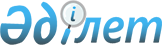 О повышении базовых ставок земельного налога на земли сельскохозяйственного назначения, не используемые в соответствии с земельным законодательством Республики Казахстан
					
			Утративший силу
			
			
		
					Решение Коргалжынского районного маслихата Акмолинской области от 13 февраля 2018 года № 1/25. Зарегистрировано Департаментом юстиции Акмолинской области 5 марта 2018 года № 6450. Утратило силу решением Коргалжынского районного маслихата Акмолинской области от 25 января 2022 года № 2/17
      Сноска. Утратило силу решением Коргалжынского районного маслихата Акмолинской области от 25.01.2022 № 2/17 (вводится в действие по истечении десяти календарных дней после дня его первого официального опубликования).
      В соответствии с пунктом 5 статьи 509 Кодекса Республики Казахстан от 25 декабря 2017 года "О налогах и других обязательных платежах в бюджет (Налоговый кодекс)", Коргалжынский районный маслихат РЕШИЛ:
      1. Повысить базовые ставки земельного налога на земли сельскохозяйственного назначения, не используемые в соответствии с земельным законодательством Республики Казахстан в десять раз.
      2. Признать утратившим силу решение Коргалжынского районного маслихата "О повышении базовых ставок земельного налога на не используемые в соответствии с земельным законодательством Республики Казахстан земли сельскохозяйственного назначения Коргалжынского района" от 11 августа 2016 года № 3/5 (зарегистрировано в Реестре государственной регистрации нормативных правовых актов № 5534, опубликовано 29 сентября 2016 года в районной газете "Нұр-Қорғалжын").
      3. Настоящее решение вступает в силу со дня государственной регистрации в Департаменте юстиции Акмолинской области и вводится в действие со дня официального опубликования.
      "СОГЛАСОВАНО"
      13.02.2018
      13.02.2018
					© 2012. РГП на ПХВ «Институт законодательства и правовой информации Республики Казахстан» Министерства юстиции Республики Казахстан
				
      Председатель сессииКоргалжынского районногомаслихата 

Н.Баешев

      Секретарь Коргалжынскогорайонного маслихата

О.Балгабаев

      АкимКоргалжынского района

К.Рыскельдинов

      Руководитель республиканскогогосударственного учреждения"Управление государственныхдоходов по Коргалжынскому районуДепартамента государственныхдоходов по Акмолинской областиКомитета государственныхдоходов Министерства финансовРеспублики Казахстан"

М.Алибекова
